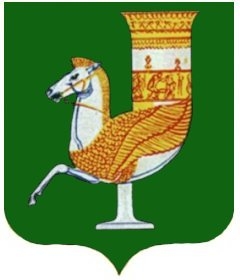 П  О  С  Т  А  Н  О  В  Л  Е  Н  И  Е   АДМИНИСТРАЦИИ   МУНИЦИПАЛЬНОГО  ОБРАЗОВАНИЯ «КРАСНОГВАРДЕЙСКИЙ  РАЙОН»От  24.09.2021г.  № 759с. КрасногвардейскоеО признании утратившим силу постановления администрации МО «Красногвардейский район»  № 886 от 04.12.2018 г. «Об утверждении состава и Положения о комиссии по проведению публичных слушаний по вопросам градостроительства на территориях поселений, входящих в состав МО «Красногвардейский район» В целях приведения в соответствие с действующим законодательством нормативных правовых актов администрации МО «Красногвардейский район», руководствуясь Уставом МО «Красногвардейский район»ПОСТАНОВЛЯЮ:1. Признать утратившим силу постановление администрации МО «Красногвардейский район» № 886 от 04.12.2018 г. «Об утверждении состава и Положения о комиссии по проведению публичных слушаний по вопросам градостроительства на территориях поселений, входящих в состав МО «Красногвардейский район».2. Опубликовать настоящее постановление в газете Красногвардейского района «Дружба» и разместить на официальном сайте ОМСУ в сети «Интернет». 3. Контроль за исполнением данного постановления возложить на отдел архитектуры и градостроительства администрации МО «Красногвардейский район»4. Настоящее постановление вступает в силу с момента его опубликования.Глава МО «Красногвардейский район»		    			         Т.И. Губжоков        